КРАТКИЙ ОБЗОР ПЕРВИЧНОГО РЫНКА ЖИЛОЙ НЕДВИЖИМОСТИ Г.ТЮМЕНИ ЗА АВГУСТ–– 2018Г.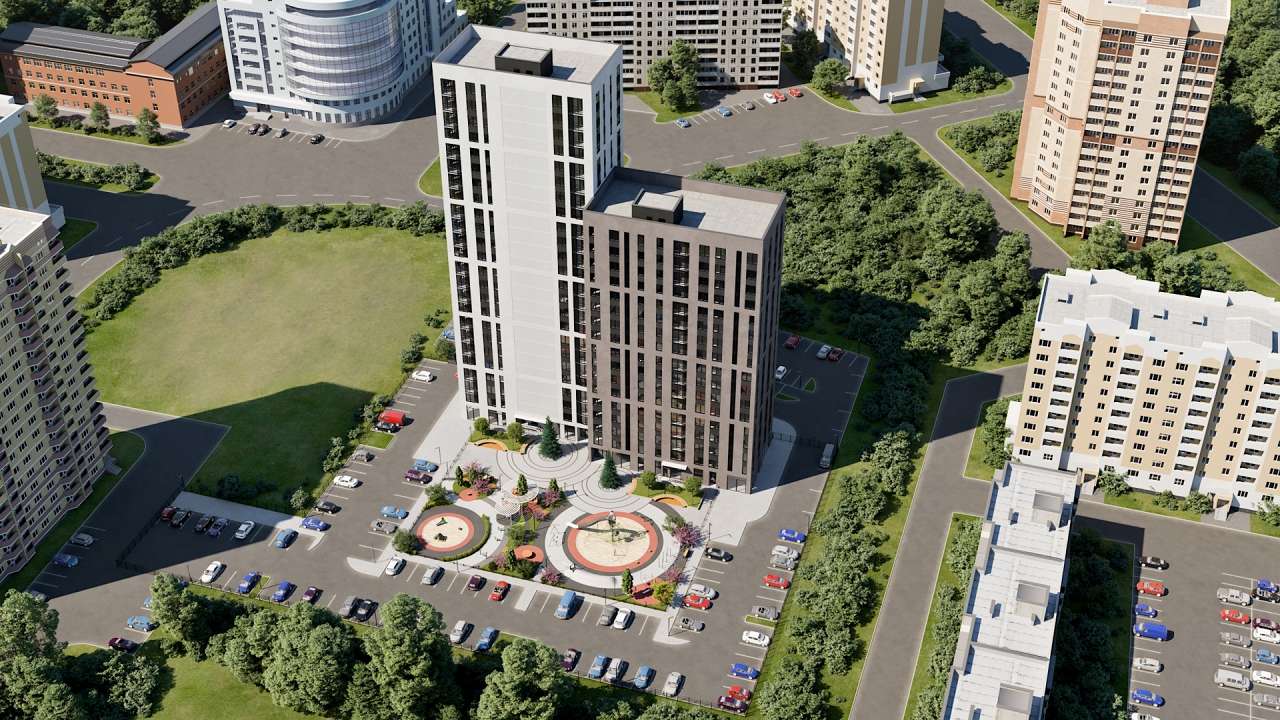 ОСНОВНЫЕ ВЫВОДЫОбщий объем предложения квартир на первичном рынке жилой недвижимости в августе 2018 года составил почти 11,4 тыс. квартир, что на 2,1% больше, чем в июле текущего года. Средняя цена 1 кв.м квартир в предложении составила 59170 руб./кв.м, что на 2,35% выше уровня предыдущего месяца. Годовой темп прироста - 9,2%.По итогам месяца доля готового жилья в предложении снизилась до 13,6% в общем объеме предложения. В продажах – 30%.Удельная цена продажи составила 52586 руб./кв.м.Средняя площадь проданных квартир в августе 2018 года – 50,9 кв.м1. Анализ предложения на первичном рынке г. Тюмени за август 2018г.По итогам месяца объем нового предложения на первичном рынке г. Тюмени составил 1,6 тыс. квартир, что в итоге привело к росту общего объема предложения в августе 2018 года: в предложении находилось почти 11,4 тыс. объектов, что на 2,1% больше, чем в июле текущего года.По данным базы компании «Этажи» за месяц были открыты продажи квартир в 8 домах в черте города Тюмени.В августе доля однокомнатных квартир снизилась на 4,8% до уровня 51,5%, доля «двушек» осталась неизменна на уровне 26%, доли трех- и многокомнатных квартир изменилась в большую сторону и составили 19,7% и 2,5% в общем объеме предложения соответственно.Источник: база компании «Этажи», 2018г.Рис. 1.1. Распределение новостроек по размеру квартирОднокомнатные квартиры превалируют в сегменте с площадью от 40 до 45 кв.м. (19% в общем объеме предложения "однушек"), двухкомнатные – в сегменте от 60 до 65 кв.м (24%). Увеличилась доля (по сравнению с июлем 2018) на 9% трехкомнатных квартир в сегменте до 75 кв.м – почти треть всего предложения в августе 2018 года.Источник: база компании «Этажи», 2018г.Рис. 1.2. Структура предложения по площадям в разрезе размеров квартирОткрытие продаж новых объектов в августе 2018 года привело к росту доли квартир в монолитно-каркасных домах на 4% (по итогам месяца - 70,4%), при этом предложение в панельных домах сократилось до 6,4% (3,3%). В структуре предложения доли квартир в кирпичных и блочных домах остались практически неизменны.Источник: база компании «Этажи», 2018г.Рис. 1.3. Структура предложений в разрезе по типу домостроенияВ августе доля класса «эконом» снизилась до 82,9% в общем объеме предложения, комфорт класс увеличился с 6,9% до 16%, доля бизнес класса осталась на прежнем уровне  1,1%. В г. Тюмени не представлено домов класса элит.Источник: база компании «Этажи», 2018г.Рис. 1.4. Структура предложений в разрезе по классамОсновной сегмент однокомнатных квартир сосредоточен в ценовом диапазоне до 2500 тыс.руб. (78% всех «однушек»), двухкомнатные квартиры в основном предлагаются с ценой от 2500 до 4000 тыс.руб.(67%). Трехкомнатные квартиры превалируют с ценой от 4000 до 4500 тыс.руб. (24%). Источник: база компании «Этажи», 2018г.Рис. 1.5. Структура новостроек г. Тюмень по диапазонам цен в разрезе по размеру квартирТюменская слобода остается лидером среди районов по объему предложения, в августе на продаже находилось около 2,5 тыс. квартир (22,3% в общем объеме предложения), 11% всех объектов было представлено в районе Студгородка, 7,8% - в Европейском мкр. и т.д. в порядке убывания.Источник: база компании «Этажи», 2018г.Рис. 1.6. Структура предложений на первичном рынке г. Тюмени по районамАнализ ценовой ситуации на первичном рынке жилой недвижимости г. Тюмени за августУдельная цена предложения на первичном рынке в августе 2018 года выросла на 2,35% по сравнению с прошлым месяцем и составила 59170 руб./кв.м (основное влияние на рост цены оказал выход на продажу объектов класса комфорт).По сравнению с аналогичным периодом прошлого года темп прироста составил 9,2%.Источник: база компании «Этажи», 2018г.Рис. 2.1. Динамика удельной цены предложения на первичном рынке жильяСредняя цена 1 кв.м в августе составила 57576 руб. на однокомнатные квартиры, 59140 руб. на двухкомнатные, 59032 руб. – трехкомнатные квартиры и 70385 руб. - многокомнатные. Источник: база компании «Этажи», 2018г.Рис. 2.2. Удельная цена предложения на первичном рынке в разрезе по количеству комнатВ августе квартиры класса «эконом» в среднем предлагались с ценой 55831 руб./кв.м, комфорт класса - 67368 руб./кв.м и бизнес класса - 100617 руб./кв.м.Источник: база компании «Этажи», 2018г.Рис. 2.3. Удельная цена предложения на первичном рынке в разрезе по классуВ районе Драмтеатр остается самая высокая удельная цена предложения, в августе 2018 года она составила 102121 руб./кв.м, далее по убыванию - исторический центр города с ценой 79308 руб./кв.м, район КПД - 74449 руб./кв.м и т.д. по убыванию.В районах Дударева и д. Княжево строится на текущий момент по одному ЖК.Источник: база компании «Этажи», 2018г.Рис. 2.4. Удельная цена предложений новостроек г. Тюмень в разрезе по районамТаблица 2.1Удельные цены предложения в разрезе по районам города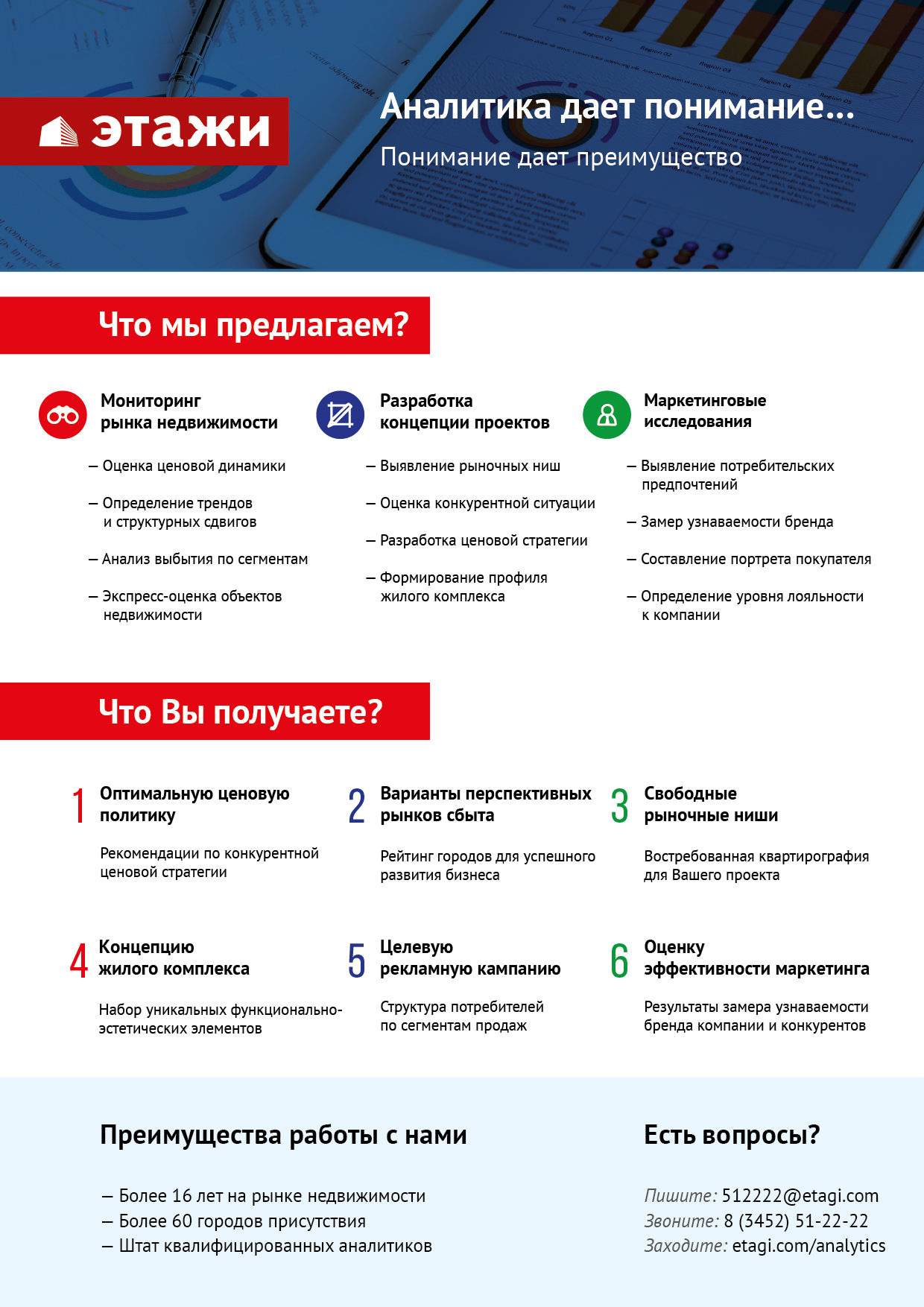 РайонУдельная цена, руб./кв.мУдельная цена, руб./кв.мПриростПриростРайонИюль 2018Август 2018руб./кв.м%1-й Заречный мкр-64110--2-й Заречный мкр5799758076790,15-й Заречный мкр46505472337281,66 мкр5817458150-240,0Антипино461384836822304,8Войновка51902521011990,4Воровского45038---Восточный-24778247755-26-0,1Восточный-3446784467800,0Дом Обороны55589565749841,8ДОК58201586494480,8Дударева871158711500,0Европейский мкр6891264796-4117-6,0Заречный68481686862060,3Княжева д.526075484822414,3Лесобаза: Тура мкр48324---Маяк5171051728170,0МЖК59700600073070,5ММС515355296114272,8Московский тракт49116496905751,2Мыс, Тарманы, Матмассы53422535621400,3Ожогина69241695413000,4Патрушева51124520098851,7Плеханово46256467334771,0Тюменская слобода54134547215871,1Тюменский мкр5490154994930,2Центр: Дом печати72967731411740,2Центр: Драмтеатр10093310212111881,2Центр: Исторический8020279308-894-1,1Центр: КПД729397444915112,1Центр: Студгородок63980641171360,2Червишевский тракт474714747100,0Югра54360549606011,1Южный мкр6450463654-850-1,3